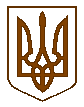 БУЧАНСЬКА     МІСЬКА      РАДАКИЇВСЬКОЇ ОБЛАСТІВ И К О Н А В Ч И  Й         К О М І Т Е ТР  І  Ш  Е  Н  Н  Я«  13_»  вересня 2016 року                                      				   № 392/8місто БучаПро затвердження кошторисної частини проектної документації  по  робочому проекту  «Підвищення водозабезпеченості заплавних земель р. Рокач на території м. Буча   Київської  області (ІІ черга)»Розглянувши кошторисну частину проектної документації по робочому проекту  «Підвищення водозабезпеченості заплавних земель р. Рокач на території м. Буча Київської області (ІІ черга)», розроблену ФОП Кучерявим О.П., кваліфікаційний сертифікат інженера-проектувальника серії АР № 001058 від 23.07.2012р., позитивний експертний звіт від 31.08.2016 № 0932-4241-16/УЕБ, виданий ТОВ «Укрекспертиза в будівництві», з метою  попередження пожеж на торфовищах та поліпшення екологічного стану природного середовища, керуючись Законом України «Про місцеве самоврядування в Україні», виконавчий комітет міської радиВИРІШИВ:1.  Затвердити кошторисну частину проектної документації по робочому проекту  «Підвищення водозабезпеченості заплавних земель р. Рокач на території м. Буча Київської області (ІІ черга)» з наступними показниками:2. Виконання робіт по підвищенню водозабезпеченості заплавних земель р. Рокач на території м. Буча Київської області (ІІ черга) доручити ліцензованій організації.Контроль за виконанням даного рішення покласти на заступника міського голови, О.П.Смолькіна. Найменування показниківОд. виміруПоказникиЗагальна кошторисна вартістьтис. грн6380,135В т.ч. будівельно-монтажні роботитис. грн5009,974інші витратитис. грн306,803Міський головаА.П. ФедорукКеруючий справамиГ.В. СурайПогоджено:Заступник міського головиО.П. СмолькінЗавідувач  юридичним відділом                                                                 Т.О. Шаправський Подання: В.о. директора  КП «Бучабудзамовник»                                          А.М. Косякевич